导师简介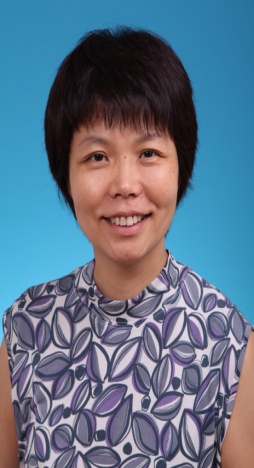 姓名张志杰性别女学历博士研究生职称研究员导师类别硕导所属部门生药中心研究方向中药质量控制,矿物药研究电子邮箱zjzhang@icmm.ac.cn导师简介张志杰：女，1969年生，博士，研究员，硕士生导师。中国中医科学院中药研究所 生药研究中心副主任。王孝涛传承工作室 主任。研究方向：中药质量控制与新药发现：矿物药研究。近五年作为课题负责人主持科研项目20余项，其中重大新药创制专项子课题2项，药典标准修订项目2项，矿物药方向课题4项；在国内外学术期刊发表论文40余篇；副主编出版专著2本：以第一发明人申报发明专利6项，已获授权3项，已进行产业化转化2项。张志杰：女，1969年生，博士，研究员，硕士生导师。中国中医科学院中药研究所 生药研究中心副主任。王孝涛传承工作室 主任。研究方向：中药质量控制与新药发现：矿物药研究。近五年作为课题负责人主持科研项目20余项，其中重大新药创制专项子课题2项，药典标准修订项目2项，矿物药方向课题4项；在国内外学术期刊发表论文40余篇；副主编出版专著2本：以第一发明人申报发明专利6项，已获授权3项，已进行产业化转化2项。张志杰：女，1969年生，博士，研究员，硕士生导师。中国中医科学院中药研究所 生药研究中心副主任。王孝涛传承工作室 主任。研究方向：中药质量控制与新药发现：矿物药研究。近五年作为课题负责人主持科研项目20余项，其中重大新药创制专项子课题2项，药典标准修订项目2项，矿物药方向课题4项；在国内外学术期刊发表论文40余篇；副主编出版专著2本：以第一发明人申报发明专利6项，已获授权3项，已进行产业化转化2项。张志杰：女，1969年生，博士，研究员，硕士生导师。中国中医科学院中药研究所 生药研究中心副主任。王孝涛传承工作室 主任。研究方向：中药质量控制与新药发现：矿物药研究。近五年作为课题负责人主持科研项目20余项，其中重大新药创制专项子课题2项，药典标准修订项目2项，矿物药方向课题4项；在国内外学术期刊发表论文40余篇；副主编出版专著2本：以第一发明人申报发明专利6项，已获授权3项，已进行产业化转化2项。